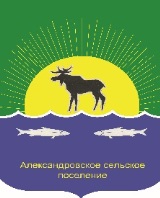 АДМИНИСТРАЦИЯ АЛЕКСАНДРОВСКОГО СЕЛЬСКОГОПОСЕЛЕНИЯПОСТАНОВЛЕНИЕ26.12.2022                                                                              		                          № 506с. АлександровскоеВ связи с неактуальностью,ПОСТАНОВЛЯЮ:1. Отменить постановление Администрации Александровского сельского поселения № 235 от 13.09.2019 «О создании комиссии по определению мест размещения контейнерных площадок для сбора твердых коммунальных отходов на территории МО «Александровское сельское поселение».2.Настоящее постановление вступает в силу со дня его официального опубликования.3. Разместить настоящее Постановление на официальном сайте в информационно-телекоммуникационной сети «Интернет», расположенном по адресу: https://www.alsadmsp.ru/Глава Александровского сельского поселения                                        Подпись                                         Д. В. ПьянковИльичёва О.И.тел.: 8 (38255) 2-46-70Разослать: в дело, Администрацию Александровского районаОб отмене постановления Администрации Александровского сельского поселения № 235 от 13.09.2019 «О создании комиссии по определению мест размещения контейнерных площадок для сбора твердых коммунальных отходовна территории МО «Александровское сельское поселение»